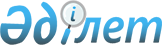 Об установлении публичного сервитутаПостановление акимата города Каражал Карагандинской области от 1 сентября 2020 года № 117. Зарегистрировано Департаментом юстиции Карагандинской области 4 сентября 2020 года № 6022.
      В соответствии с Земельным кодексом Республики Казахстан от 20 июня 2003 года, Законом Республики Казахстан от 23 января 2001 года "О местном государственном управлении и самоуправлении в Республике Казахстан" и рассмотрев обращение юридического лица, акимат города Каражал ПОСТАНОВЛЯЕТ:
      1. Установить товариществу с ограниченной ответственностью "SilkNetCom" сроком на 10 лет публичный сервитут на территории города Каражал общей площадью 8,22 гектара земельных участков для проведения волоконно-оптической линии связи "Атасу-Каражал".
      Сноска. Пункт 1 – в редакции постановления акимата города Каражал Карагандинской области от 11.02.2021 № 15 (вводится в действие со дня его первого официального опубликования).


      2. Государственному учреждению "Отдел земельных отношений, архитектуры и градостроительства города Каражал" принять меры, вытекающие из настоящего постановления.
      3. Контроль за исполнением настоящего постановления возложить на заместителя акима города Каражал Н. Умарова.
      4. Настоящее постановление вводится в действие со дня его первого официального опубликования.
					© 2012. РГП на ПХВ «Институт законодательства и правовой информации Республики Казахстан» Министерства юстиции Республики Казахстан
				
      Аким города Каражал

Т. Досаев
